柴油发电机尾气净化装置采购项目比选方案一、采购人：成都市总工会都江堰疗养院二、采购代理人：成都众合天怡酒店管理有限公司三、采购项目：柴油发电机尾气净化装置（项目清单附后）四、采购方式：公开招标五、评分方式：综合评分（评分细则附后）六、评分小组成员：采购人自行组织七、供应商确定：综合得分最高者中选 八、采购项目公告内容柴油发电机尾气净化装置采购项目比选公告一、采购项目： 柴油发电机尾气净化装置成都市总工会都江堰疗养院现有康明斯柴油发电机壹台，为保护环境，降低废气颗粒物排放，现委托成都众合天怡酒店管理有限公司公开招标比选采购柴油发电机尾气净化装置项目。主要技术参数如下：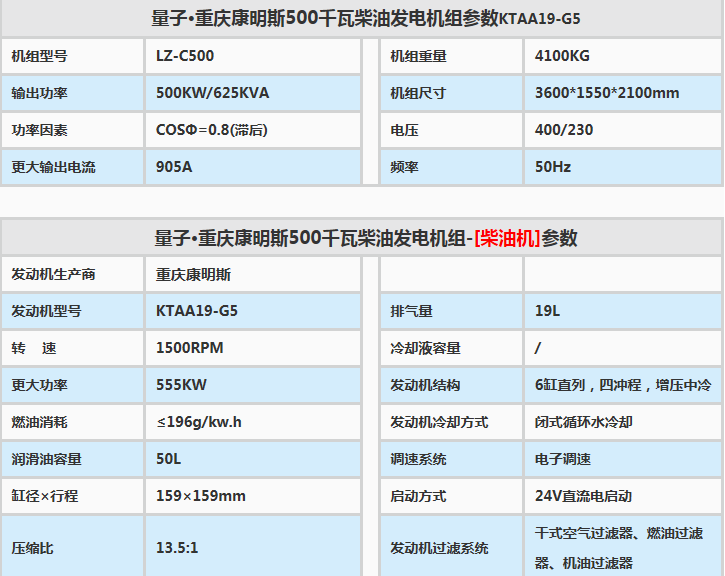 二、比选申请文件递交要求：1、递交截止时间：2020年3月23日17:002、递交地点：都江堰市玉堂镇上游街55号3、联系人：杨永健4、联系电话：139 8062 23015、递交方式：现场递交、邮寄均可三、比选文件要求：比选文件：正本1份，副本1份；分别以胶装方式装订成册，不得散装。比选文件的正本和副本应在其封面上清楚地标明采购项目名称、投标人名称以及“正本”或“副本”字样。若正本和副本有不一致的内容，以正本书面比选文件为准。比选文件统一用A4幅面纸印制（表、图及证件可以除外）。比选文件的正本均需打印或用不褪色的墨水书写(证明材料除外)。比选文件副本可以为正本的复印件。比选文件应由投标人法定代表人或经法定代表人正式授权的代理人在招标文件要求的地方签字（或加盖印章），要求加盖公章的地方加盖公章。不得使用专用章（如经济合同章、投标专用章等）或下属单位印章代替。5、比选文件的密封和标注： 比选文件采用牛皮纸密封包装；包装的最外层应标明采购项目名称、投标人名称以及“开标时间之前不准启封”的字样，并加盖投标人公章。6、其它：比选文件须在要求截止时间前送达，逾期送达或不符合规定的比选申请文件恕不接受。四、评标时间及要求：1、评标时间：2020年3月24日2、评标要求：参与评标人不少人三人，且必须为奇数3、参选供应商要求：截止投标时间，若参选供应商少于三家，则作废标处理评标结束后，根据综合得分情况，得分最高者中选。采购人发送《中选通知函》给中选供应商，双方签订合同。五、比选文件所需要资料及内容：1、《营业执照》复印件2、法人资格证明（原件）3、《法定代表人身份证》复印件4、法定代表人（或负责人）授权委托书 原件（若由法定代表人本人参加则不需要提供）5、配置清单及技术要求（按项目清单报价）6、项目业绩（附合同复印件或中选通知复印件）7、项目实施方案8、投标函（原件）9、相关资格承诺函（原件）10、比选申请人情况表11、商务应答注：以上提交的比选文件1-11项均需加盖公章、提供的项目业绩合同复印件需加盖公章。六、技术及商务要求：（一）清单配置及技术要求以上报价货币为人民币；配置需达到国家相关废气排放标准：处理后，烟尘浓度达到50mg/ m3,烟气黑度（林格曼）一级，达标排放。注：以上报价应包含货物购置费、安装费、人工费、包装费、运输费、检测费等，不含税费。（二）商务要求★1、交货期限：合同签订且采购人支付合同订金后20个日历日内完成安装调试。2、交货地点：成都市都江堰市玉堂镇上游街55号（成都市总工会都江堰疗养院）。★3、付款方式：合同签订支付合同款项30%的订金；供应商完成主要材料及设备的采购，经采购人验收合格后支付合同款项20%；供应商完成设备安装并经国家相关机构检测排放达标，出具增值税专用发票后支付结算金额的45%；若未达标，则终止合约，退返采购人已支付的全部款项；质保期壹年，待质保期满且完全按照质保要求进行质保的给予支付剩余合同款5%。（三）实质性要求：以上打★号的为本次比选项目的实质性要求，不允许有负偏离，否则作无效投标处理。（四）评分细则成都众合天怡酒店管理有限公司柴油发电机尾气净化装置采购项目比选综合评分细则附件：比选文件格式 附件一：封面正本或副本其他比选文件“开标时间之前不准启封”采购项目名称：投标人名称：                        日   期：      年   月   日附件二：投标函：成都众合天怡酒店管理有限公司：我方全面研究了贵单位“             ”项目的招标文件，决定参加贵单位组织的本项目的投标。我方授权    （姓名、职务）代表我方     （投标单位的名称）全权处理本项目投标的有关事宜。1、我方自愿按照招标文件规定的各项要求向贵单位提供所需服务。2、一旦我方中标，我方将严格履行合同规定的责任和义务，并完成项目的相关服务。3、我方为本项目提交的比选文件正本1份、副本1份，投标有效期为投标截止之日起90天。4、我方已详细阅读和审查了全部招标文件，包括修改文件（如有）以及全部相关资料和有关附件，并对上述文件均无异议。我方完全接受本项目招标文件规定的实质性要求，如对招标文件有异议，已经在投标截止时间届满前依法进行了维权救济，不存在对招标文件有异议的同时又参加投标以求侥幸中标或者为实现其他非法目的的行为。5、我方愿意提供贵单位可能另外要求的，与投标有关的文件资料，并保证我方已提供和将要提供的文件资料是真实、准确的。6、国家或行业主管部门对投标人和采购产品的技术标准、质量标准和资格资质条件等有强制性规定的，我方符合其要求7、我方单位及其现任法定代表人、主要负责人不存在行贿犯罪记录。8、我单位对比选文件真实性负责，不存在提供虚假材料、串通投标等通过非法途径谋取中标的情形。投标人名称（公章）：法定代表人或代理人签字（或加盖印章）：通讯地址：联系电话：传    真：日    期：附件三：法定代表人身份证明书   （法定代表人姓名）         在          （供应商名称）  处 任         （职务名称）        职务，是      （供应商名称）    的法定代表人。特此证明。供应商名称：					      （加盖公章）日期： 说明：上述证明文件在响应文件中附有法定代表人身份证复印件（身份证两面均应复印）时才能生效，不允许粘贴。法定代表人身份证样式(仅供参考)：附件四： 法定代表人（或负责人）授权委托书成都众合天怡酒店管理有限公司：            （投标人全称）法定代表人____________ 授权委托_____________为我的代理人，参加贵单位组织的            项目的投标。代理人在本次招标中所签署的一切文件和处理的一切有关事宜，我单位均予承认，所产生的法律后果均由我单位承担。代理人无转委托权，本授权书自   年  月  日生效，特此声明。投标人名称（公章）：法定代表人（签字或加盖印章）：代理人（签字或加盖印章）：日  期:说明：1）上述证明文件在比选文件中附有法定代表人和代理人身份证复印件（身份证两面均应复印）时才能生效，不允许粘贴。2）比选文件均由投标人法定代表人签字或加盖印章的,资格性比选文件中可不提供法定代表人授权委托书及代理人身份证复印件，但必须提供法定代表人身份证复印件。代理人身份证样式(仅供参考)：附件五：项目业绩一览表采购项目名称：采购项目编号：详见综合评分明细表。注：1.以上表格格式行可增减。2.业绩证明材料要求详见综合评分明细表。投标人名称（公章）：法定代表人或代理人（签字或加盖印章）：日  期:附件六：相关资格承诺函采购项目名称： 成都众合天怡酒店管理有限公司我方承诺  已经具备（说明：填写“已经具备”或“不具备”）参加本项目采购活动应当具备的条件，即：（一）具有独立承担民事责任的能力；（二）具有良好的商业信誉和健全的财务会计制度；（三）具有履行合同所必需的设备和专业技术能力；（四）有依法缴纳税收和社会保障资金的良好记录；（五）参加采购活动前三年内，在经营活动中没有重大违法记录；（六）法律、行政法规规定的其他条件。我单位作为参加本项目的供应商，我单位不属于（填写：不属于或属于）川财采[2015]37号第十九条“单位负责人为同一人或者存在直接控股、管理关系的不同供应商不得参加同一合同项下的采购活动”、第二十一条“2家以上的供应商不得在同一合同项下的采购项目中，同时委托同一个自然人、同一家庭的人员、同一单位的人员作为其代理人”等条款及其它相关法律法规规定的回避对象。我单位未对（填写：未对或已对）本次采购项目提供过整体设计、规范编制或者项目管理、监理服务、检测等服务。我单位承诺不存在磋商文件规定的需要回避的情形。我单位承诺我方实际控制人或者中高级管理人员，不存在同时是采购代理机构工作人员的情形。不存在同一母公司的两家以上的子公司，以不同供应商身份同时参加本项目同一合同项下的采购活动的情形。我方与采购代理机构不存在关联关系，或者是采购代理机构的母公司或子公司。若我方成交我方承诺：负责项目所需货物的运输及技术支持，在采购人安装过程中对采购人进行技术指导和协助，若采购人需要，供应商需派专人到现场进行安装指导。成交后签订合同前提供厂家区域总经销授权书（或厂家区域经销商授权书），否则采购人有权取消我方成交资格。我方提供的产品为达到国家质量标准的合格、环保产品。我单位承诺对上述事项的真实性负责；如有虚假，我单位愿意承担相应的法律责任。供应商名称（公章）：法定代表人或代理人（签字或盖私人印章）：日  期:注： 1. 供应商属于关于贯彻落实《中华人民共和国政府采购法实施条例》的若干规定（川财采[2015]37号）…等条款及其它相关法律法规规定的回避对象的作无效响应处理。2.供应商已对本次采购项目提供过整体设计、规范编制或者项目管理、监理服务的作无效响应处理。3.本项目确定供应商重大违法记录中经营活动中较大数额罚款的金额标准为：是指对非经营活动中公民的违法行为处以罚款或者没收财产2000元以上、法人或者其他组织的违法行为处以罚款或者没收财产2万元以上;对在经营活动中的违法行为处以罚款或者没收财产5万元以上。国务院有关部门规定的较大数额标准低于前款规定的，从其规定。4.供应商在参加采购活动前，被纳入法院、工商行政管理部门、税务部门、银行认定的失信名单且在有效期内，或者在前三年采购合同履约过程中及其他经营活动履约过程中未依法履约被有关行政部门处罚（处理）的，本项目不认定其具有良好的商业信誉（参照《四川省政府采购当事人诚信管理办法》（川财采【2015】33号）进行扣分的情形除外）。附件七：  比选申请人情况表比选申请人名称（公章）：代理人签字（或盖私人印章）：日    期：附件八：商务应答表采购项目名称：供应商名称：							(加盖公章)法定代表人或代理人：						  （签字或盖私人印章）日期： 序号名称、品牌型号规格数量合价（元）备注1风机高压1台11KW  品牌重庆科奥、成都扬嘉、广东卓耀或同档次品牌2高温除尘器——1台耐温温度150℃排尘浓度可低于50mg/Nm3 3电器控制系统——1套自动控制系统。品牌西门子、施耐德、正泰或同档次品牌4其它辅助材料5运费安装调试6管理费用和利润7小计8总价序号评分因素及权重分值评分标准备注1报价60%60分报价最低的比选报价为评审基准价，其价格分为满分。其他供应商的价格分统一按照下列公式计算：比选报价得分=(评审基准价／比选报价)×60。（四舍五入，取小数点后两位）2实施方案25%25分1、提供满足排放标准的实施方案，方案详尽，处理后，烟尘浓度达到50mg/ m3,烟气黑度（林格曼）一级，得 13分；提供满足排放标准的实施方案，林格曼标准二级得5分；2、符合比选文件品牌要求，每一项得6分，不符合不得分。 3项目业绩12%12分2018年1月1日（含）至今的合作项目，每有1个得3分，最多得12分。提供合同或中标（成交）通知书复印件加盖公章，原件备查。提供的合同可为关键页。5比选申请文件的规范性3%3分比选申请文件制作规范，按公告要求递交标书：①按胶装方式进行装订、②比选文件提供正，副本。以上两项没有细微偏差情形的得3分；有一项细微偏差扣1.5分，直至该项分值扣完为止。总分总分100分100分100分年份委托方采购项目名称完成时间合同金额备注比选申请人名称注册地址邮政编码联系方式联系人电话联系方式传真网址法定代表人姓名技术职称电话电话技术负责人姓名技术职称电话电话财务负责人姓名技术职称电话电话成立时间员工总人数：员工总人数：员工总人数：员工总人数：员工总人数：企业资质等级其中项目经理项目经理营业执照或法人证书号其中高级职称人员高级职称人员注册资金其中中级职称人员中级职称人员开户银行其中初级职称人员初级职称人员账号其中技工技工经营范围备注序号商务要求详细说明应答1交货期限详见附件二2交货地点详见附件二3付款方式详见附件二